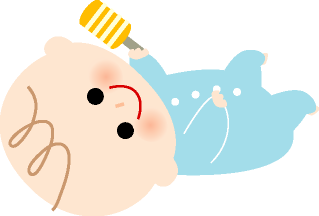 中札内村では、次代を担うお子様の健全育成を目的に、出産した方を奨励・祝福し出産お祝金を支給しています。　令和元年10月に本村の子育て支援と少子化対策に役立ててほしいとのご厚意を賜り、令和２年４月より、その寄付金を本祝金に活用させていただいたております。　■制度の内容■申請に必要なもの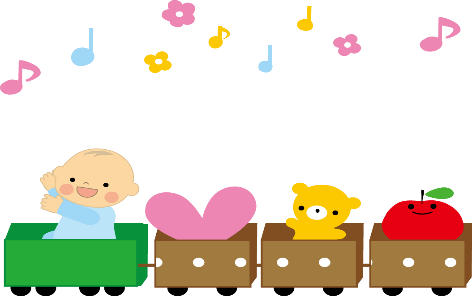 ■お問い合わせ先中札内村福祉課福祉グループ　　（６７）２３２１　０８９－１３２１　河西郡中札内村西２条南２丁目２番地　保健センタ―内支給対象出産日において中札内村に居住し、住民登録のある方で対象児を引き続き６か月以上養育している方出産日において中札内村に居住し、住民登録のある方で対象児を引き続き６か月以上養育している方出産日において中札内村に居住し、住民登録のある方で対象児を引き続き６か月以上養育している方支給額第１子第２子第３子以降支給額50,000円50,000円100,000円支給方法指定口座へ振り込み指定口座へ振り込み直接交付